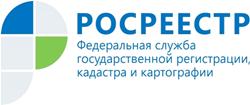 Управление Росреестра по Республике АдыгеяИТОГИ РАБОТЫ КОМИССИИ ПО РАССМОТРЕНИЮ СПОРОВ О РЕЗУЛЬТАТАХ ОПРЕДЕЛЕНИЯ КАДАСТРОВОЙ СТОИМОСТИЗа 9 месяцев 2020 года состоялось 7 заседаний Комиссии, на которых были рассмотрены 13 заявлений, поданных по основанию «установление в отношении объекта недвижимости его рыночной стоимости на дату, по состоянию на которую была установлена его кадастровая стоимость».В заявлениях оспаривалась кадастровая стоимость, установленная в отношении 6 земельных участков, 5 зданий и 8 помещений. По результатам рассмотрения, представленных документов, Комиссией в 8 случаях было принято решение об отклонении заявлений, в 4 случаях комиссия приняла решение удовлетворить заявления и установить кадастровую стоимость равную рыночной стоимости, 1 заявление отозвано заявителем до рассмотрения. Решения об отказе принимались, прежде всего, в связи с несоответствием представленных отчетов об оценке объекта недвижимости требованиям ст.24.18 Федерального закона от 29.07.1998 №135-ФЗ «Об оценочной деятельности в Российской Федерации», требованиям Федерального стандарта оценки №3 «Требования к отчету об оценке (ФСО №3)» п.5,13 утвержденного приказом Минэкономразвития РФ от 20.05.2015 №299, требованиям Федерального стандарта оценки №7 «Оценка недвижимости (ФСО №7)» п.22 «б», утвержденного приказом Минэкономразвития РФ от 25.09.2014 №611.Заявлений по основанию «недостоверность сведений об объекте не-движимости, использованных при определении его кадастровой стоимости» в Комиссию не поступало.Подать документы в комиссию по рассмотрению споров о результатах определения кадастровой стоимости при Управлении Росреестра по Республике Адыгея можно по адресу: г. Майкоп, ул. Юннатов, 7В. 